Homebirth New South Wales Meeting Minutes
26 June 2020TIME: 10amLocation: Zoom - https://us04web.zoom.us/j/451154050Invited all members plus committee: Virginia Maddock (VM), Jodie Powell (JP), Azure Rigney (AR), Aimee Sing (AS), Amelia Parkinson (AP), Santina Sannen (SS), Arthur Sannen (ArS), Josi Jentsh (JJ), Kathryn Bell (KB), Kristyn Begnell (KB), Claire Heenan (CH), Bonnie Hook (BH), Jessica Hodgens (JH), Karley Humphries (KH), Marina Taylor-Clift (MT-C), Alicia Bennets (AB), Amy Lou (AL), Kristin Fildes (KF), Amy Innes (AI), Amelie Patrux (APt)Apologies: Jodie, Karley, Jessica, Josi, RachelItemIssueWhoMinutesAction House keeping (muting etc)ASMuteDoneAcceptance of Minutes from 22nd MayAll DoneFinancialsSSPayPal – 1918.55Bank – 1929.83Hypnobirthing advertising invoice to raise for $200DoneCommitteeAmelia unable to continue volunteer role at this stage and stepping down from co-secretary roleDoneEventsAI and ABAB not present to update – va FB groupArt competition released and will feature in next newsletterHBA not interested in virtual conferenceHBA webinar to happenSchedule another Q&A live – topics? Amy to develop planABAimeeAmyMerchandisingSSBags ordered – to arrive 7-10 days; cotton; Fair Trade at org levelPost-print system issue – SS working on itGift vouchers in online shop nowSSFundraisingABAB not presentMembershipsKBJodie delivering bags to midwives todayBirthings to be printed Sept-OctAzure to send previous Birthings issues to Kristyn65 members current – to send link to renew as soon as Member Space ready - hopefully in next weekThen to do a membership driveAzureJP/ASAdvertisingJJStructure and pricing updatedMedia kit updatedCommunity Hub to automate process for advertisers to join, pay and maintain their own listingsWebsite/GDriveJPSMAnnalee still working on Members Space and Community Hub plug insJPBirthingsBHMore articles for family and birth needed – push via socials and newsletterAimee and Kath to get kids to contributeClare to ask Cara and Kath to ask Janine re pets at birthJo sent pics – Bonnie to ask her for a story tooPrinting – Kristen sponsoring printing; with a distribution sponsor we could go wider, Aimee on itCHAS/KBBHASResearch / InternshipKBFinal report submitted by intern. Needs reasonable amount of work to rewrite (may need to check analysis)Infographic plus short format report is fineOkay to not pursue intern this semesterNew project – Aimee and Kath to discuss offline Local GroupsAllMacarthur expanded to include WollandillyLots of new members!Important to welcome new membersWollongong and Blue Mountains group to gather in person soonSM and KB to set up NB groupAdvocacy
KBAzure to share MCA ministerial advocacy documentsTo add in birthing on country, indigenous womenAimee provided update from ACM – insurance negotiations going on re proposed PPI product covering antenatal, birth and postnatal and for all midwives; going to COAG for approval. October for clarity with budget?Yass' maternity unit closed at the local hospital in 2004 and they've been desperately campaigning for it to be reinstated since. Yass hospital is undergoing a restructure at the moment, but still a maternity unit isn't being factored in, despite the closest maternity unit being across the border over 1 hour away. Many roadside births have been happening  Marina was hoping to help the advocacy efforts somehow, by helping improve access to homebirth.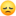 AzureAS/KBMarinaRemind of to-do stuff from last meeting:
AllLamaze sponsorshipSocial content calendarSMClose meeting, schedule nextASNext meeting 10am 31 July